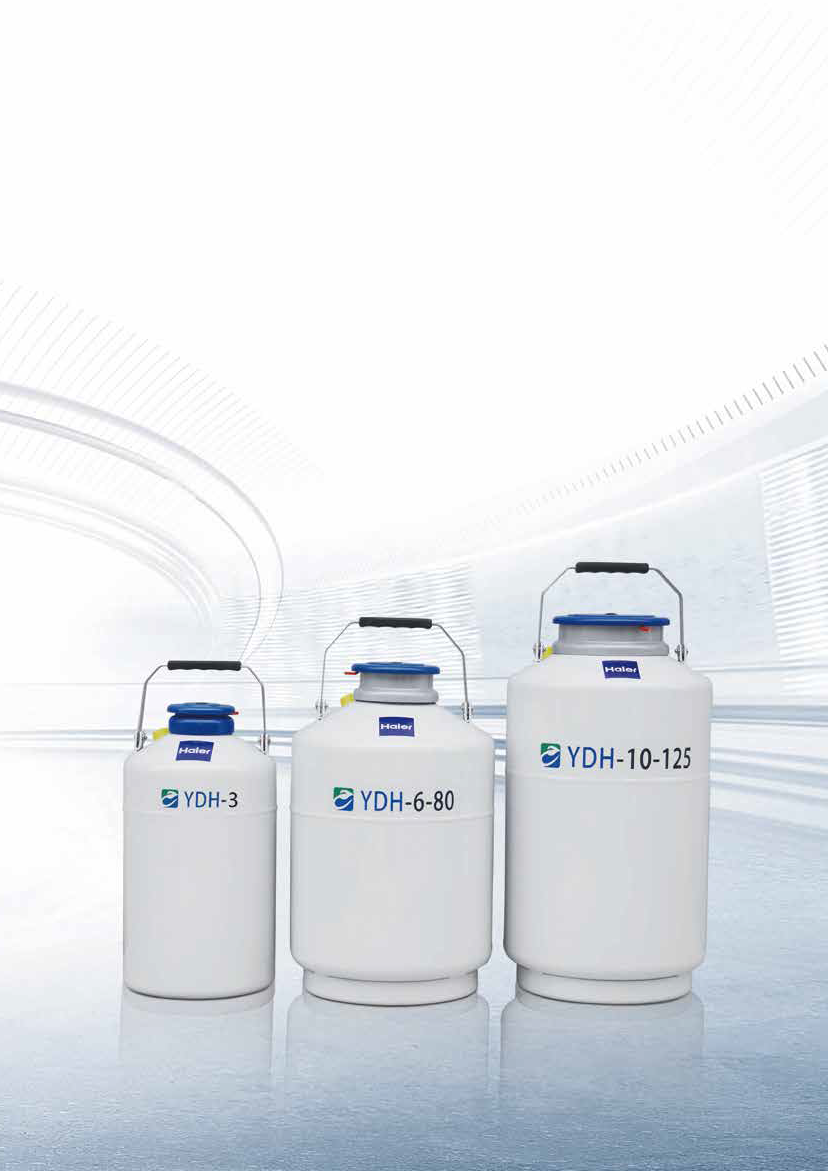 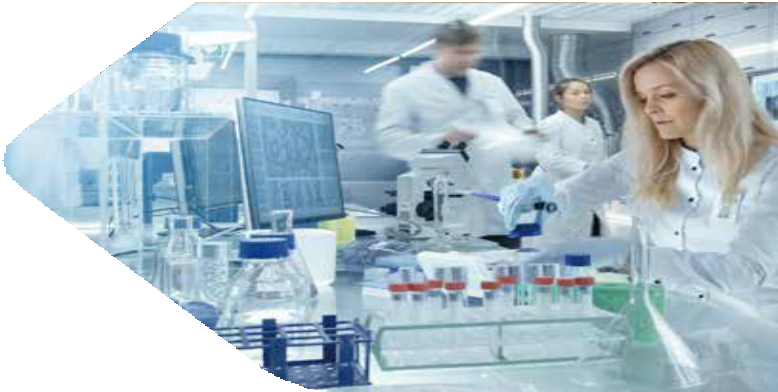 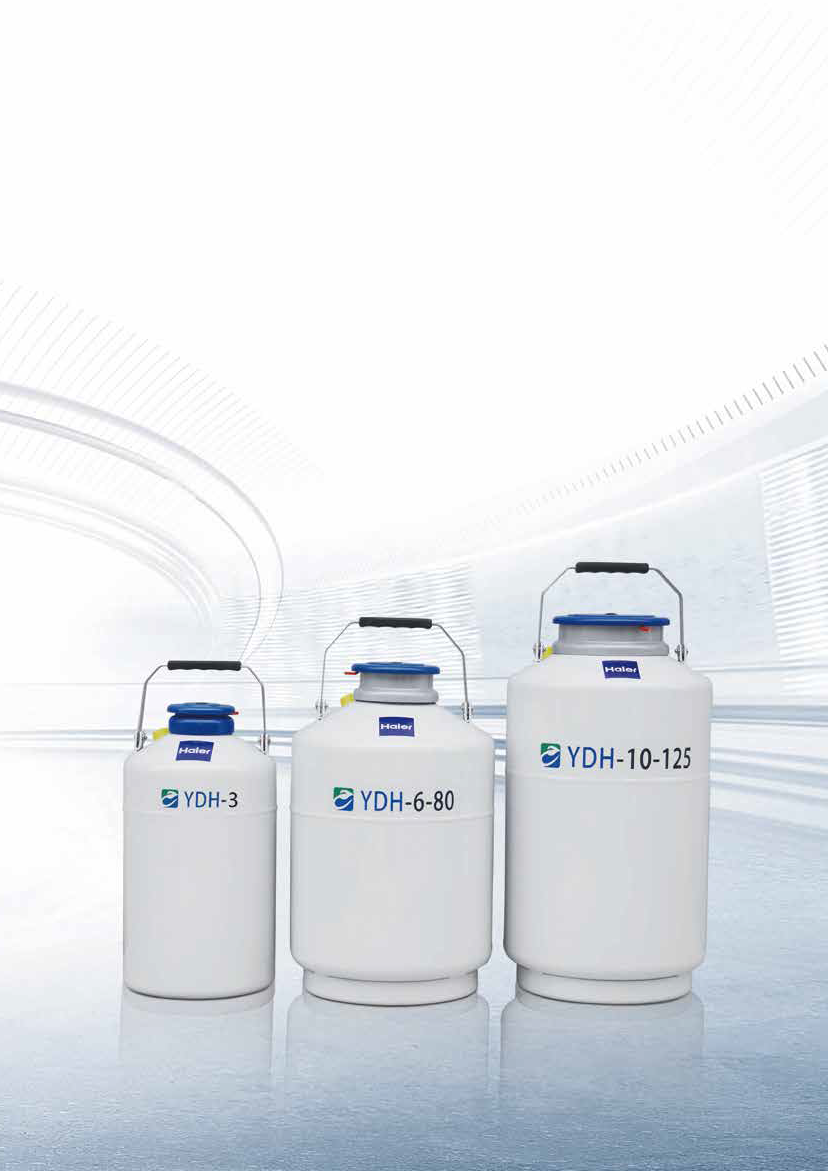 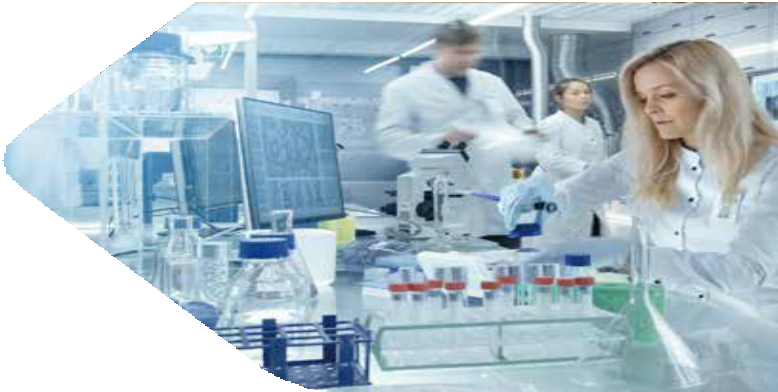 Серия транспортных сосудов Дьюара типа «суховоз» ОсобенностиГарантия на вакуум 3 года Прочный и долговечный Криоабсорбент Сохранение паровой фазы Безопасность Отсутствие пролива жидкого азотаQingdao Haier Biomedical Co., Ltd.Brand Building, Промышленный парк Haier, Haier Road, № 1, Циндао, 266101, КНР Тел.: +86-0532-88935955 
Веб-сайт: www.haiermedical.com Описание продуктаАбсорбция жидкого азотаКриоконтейнер предназначен для безопасной транспортировки образцов в криогенных условиях (сохранение паровой фазы, температура до -190°С).  Он подходит для транспортировки биоматериала по воздуху на короткие расстояния, так как исключается риск выплеска LN2 А,сорбирующие материалы используются для поглощения и удержания LN2 для безопасной транспортировки.  В случае опрокидывания или повреждения емкости LN2 не проливается. Сетка из нержавеющей сталиСпециальная сетка из нержавеющей стали разделяет пространство для хранения и абсорбенты LN₂, чтобы предотвратить загрязнение образцов абсорбирующими материалами.  Перечень продуктовТехнические данные * Статическое испарение и время статической выдержки являются теоретическими значениями.  Фактическое время испарения и выдержки зависит от использования, атмосферных условий и производственных допусков. ** Продолжительность нормальной работы указана только для справки, чтобы  оценить производительность контейнера в нормальных условиях  эксплуатации.  Фактическая продолжительность может отличаться из-за различных  атмосферных условий, истории использования, производственных допусков и  конкретных обстоятельств. Расходные материалы и принадлежностиМодельМодельОписаниеВспомогательное оборудование:Вспомогательное оборудование:МодельМодельОписаниеСтандарт (включено)ДополнительноСерия крио-контейнера для поставки YDH-3Объем всасывания 1,3 л, диаметр горловины 50 мм. Защитная оболочка Защитное покрытие SG-501*120 мм круглая канистра/Серия крио-контейнера для поставки YDH-6-80Объем поглощения 1,3 л, диаметр горловины 50 мм. Защитная оболочка Запирающая крышка SG-80круглая канистра 1*120 мм /Серия крио-контейнера для поставки YDH-10-125Объем поглощения 3,4 л, диаметр горловины 125 мм. Защитная оболочка Запорная крышка SG-125круглая канистра 1*120 мм1* 4-х слойные квадратные канистры (FTT-4-55)Система контроля уровня ZTC-100A Серия крио-контейнера для поставки YDH-10-125-FОбъем поглощения 3,4 л, диаметр горловины 125 мм. Защитная оболочка Запорная крышка SG-1251* 4-х слойные квадратные канистры (FTT-4-55)Система контроля уровня ZTC-100A Серия крио-контейнера для поставки YDH-25-216-FОбъем поглощения 9 л, диаметр горловины 216 мм. Запорная крышка SG-2161* 5 слойные квадратные канистры (FTT-5-99)Система контроля уровня ZTC-100A МодельYDH-3YDH-6-80YDH-10-125YDH-15-215YDH-25-216Изображения продукта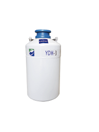 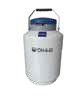 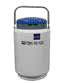 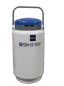 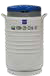 Макс. емкость хранения Макс. емкость хранения Макс. емкость хранения Макс. емкость хранения Макс. емкость хранения Макс. емкость хранения Количество канистр11111Количество соломин (0,5 мл/шт.) 132374854‐‐Количество соломин (0,25 мл/шт.) 2988371940‐‐Количество криопробирок по 2,0 мл (25 шт. в коробке) ‐‐100300500Количество коробок (по 2 мл в каждом держателе) ‐‐435Вместимость азота и сроки храненияВместимость азота и сроки храненияВместимость азота и сроки храненияВместимость азота и сроки храненияВместимость азота и сроки храненияВместимость азота и сроки храненияОбъем LN2 (л)36101525Статическое испарение* (л/день) 0,160,20,431,50,89Продолжительность нормальной работы** (день) 8148410РазмерыРазмерыРазмерыРазмерыРазмерыРазмерыДиаметр горловины (мм).5080125216216Высота (мм)435487625540716Наружный диаметр (мм)223300300394394Внешний диаметр канистры (мм).386397‐‐Высота (мм)120120120‐‐Собственный вес (кг)3,24,96,78,515Вес брутто (кг)4,77,5112530Защитный транспортный кейсОпцияОпцияОпцияОпцияОпцияПримечания:Поставляется с круглой канистрой 1 x 120 мм, с защитной оболочкой и запорной крышкой. Поставляется с круглой канистрой 1 x 120 мм, с защитной оболочкой и запорной крышкой. Поставляется с закрывающейся крышкой и защитным кожухом, в стандартную комплектацию не входит канистра. Поставляется с 1 четырехъярусной квадратной стойкой в комплекте с ящиком для хранения 5x5, с защитным кожухом и запирающейся крышкой. Поставляется с 1 пятислойной квадратной стойкой в комплекте с коробкой для хранения 9x9, с защитным кожухом и запирающейся крышкой.МодельИзображения продуктаПрименимые моделиСтандартно оборудован-ные или дополнительные Внешние размеры (мм)Вес брутто (кг)Другое описание КанистраКанистра TT-50D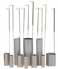 Подходит для контейнера с жидким азотом с диаметром отверстия 50 мм. Дополни-тельноØ38×6100,08Диаметр 38 мм, высота емкости 120 мм, однослойная канистра, за исключением белого пластикового стакана, подходит для YDH-3 КанистраКанистра TT-80DПодходит для контейнера с жидким азотом с диаметром отверстия 80 мм. Дополни-тельноØ63×6750,155Диаметр 63 мм, высота емкости 120 мм, однослойная канистра, за исключением белого пластикового стакана, подходит для YDH-6-80Зажим для криотрубок Зажим для криотрубок (тип 3)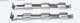 Универсальные Дополни-тельно20×20×1500,1Подходит для канистр высотой 120 мм, содержит зажим для криопробирок и пластиковую оболочку, каждая пробирка содержит три криопробирки по 2 мл. Криогенные перчатки Специально для низких температур, длина 320 мм 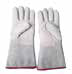 Универсальные Дополни-тельно320×150×100,8общая длина 320 мм Криогенные перчатки Специально для низких температур, длина 450 мм Универсальные Дополни-тельно450×180×100,1общая длина 450 мм Криогенные перчатки Специально для низких температур, длина 720 мм Универсальные Дополни-тельно720×200×200,12общая длина 720 мм Шкала измерения уровняШкала измерения уровня (600 мм )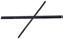 Подходит для алюминиевых емкостей объемом не менее 20 л (мерная длина 60 см) Дополни-тельно600,12/Шкала измерения уровняШкала измерения уровня (1000 мм) Подходит для алюминиевых емкостей объемом не менее 20 л (мерная длина 100 см) Дополни-тельно1000,18/Укупорочная пробкаУкупорочная пробка для отверстия 50 мм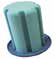 Подходит для отверстия 50 ммДополни-тельно128×128×2100,28/Укупорочная пробкаУкупорочная пробка для отверстия 80 ммПодходит для отверстия 80 ммДополни-тельно128×128×2000,32/Укупорочная пробкаУкупорочная пробка для отверстия 125 ммПодходит для отверстия 125 ммДополни-тельно170×170×1800,38/Запорная крышкаЗащитное покрытие SG-50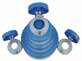 Подходит для закрытия отверстия 50 ммДополни-тельно140×140×800,7/Запорная крышкаЗапирающая крышка SG-80Подходит для закрытия отверстия 80 ммДополни-тельно180×180×1000,8/Запорная крышкаЗапорная крышка SG-125Подходит для закрытия отверстия 125 ммДополни-тельно210×210×1200,9/